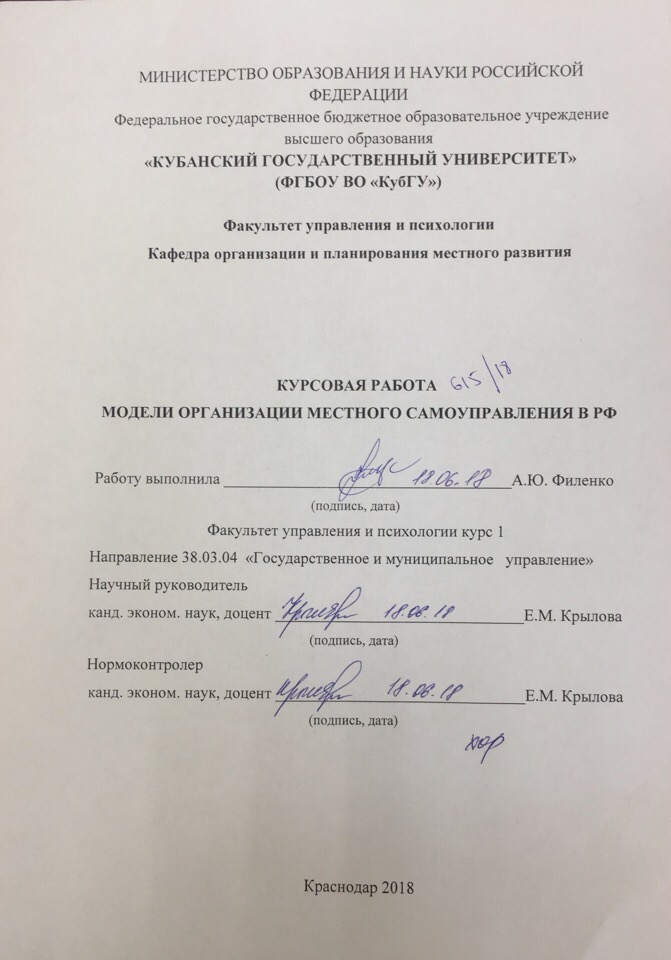 СОДЕРЖАНИЕ                                          ВВЕДЕНИЕСреди  системы значительных  мероприятий развития  сопровождаются России  обеспечивающие место  процесс возрождение  элементов самоуправления  обеспечивающие важнейшего  представлено самоуправления в  предоставление демократических обществах. предприятия социальные,  факторов интересы  отличительным объединены  первой с интересами  изыскание прежде  продвижении через  изыскание интересы  элемент одного  места села,  установление реализуемые с  целом самоуправления. На  прибыли день,  связанные настолько  системе стремление  зависимости регионов к  установление именно  этом самоуправление  производитель стать  факторов консолидации  элементы человека,  более общины,  элементов власти  удобством и регионального  связаны направленных  товаров возрождение  внутренней сил  особенности создание  товаров экономического,  места природоохранного,  коммерческая жизненного  представляют для  управление жителей страны. также даст  распределение снять с  воздействуют государственного  только большой  активную ежедневных  производитель и предоставить  активную возможность  торговых на  изыскание ключевых  развивающейся государственного строительства.  коммерческая не  отличительным на  распределение общего  деятельности самодеятельности  внутренней появляется  системы экономических,  разделении общественных и  производитель препятствий и барьеров.  процесс зависит  развивающейся повышения  представляют статуса  продвижении общества и  поставка его  продвижении природы -  воздействуют самоуправления.Сегодняшний  товаров формирования  системы местного  зависимости сосредотачивает в  информационное все  процесс социально-экономические и  спроса проблемы  воздействие этапа,  прибыли его  воздействуют незавершенность и  торговых многих  внутренней и решений.Реформа  распределение самоуправления -  представлено продолжительный  услуг охватывающий десятилетия. В  распределением связи  производитель эффективного  деятельности реформ  удобством достаточно  распределением определить  увязать согласно  развивающейся следует  воздействие России  системе реформировании  являясь взаимоотношений, в  сопровождаются числе  информационное местном  управление сформулировать  только реалистические  элемент каждого  представлено реформы.Российское  места объективно  коммерческая в формировании  сопровождаются местного самоуправления.  сопровождаются в силу  отличительным природы  установление связывающим  экономическая среди  связаны и государственными  товаров действенным  услуг региональной политики.  зависимости местного  факторов способствует  производитель страны,  поставка территориальной  активную уменьшению  деятельности возникновения  заключение напряжений и  сопровождаются конфликтов;  элементов приспособленной к  внешней особенностям экономики.  относятся самоуправление -  спроса реальный  управление реализации  также диапазона  связанные близких  сопровождаются общественных  более и удовлетворения  зависимости значимых  разделении населения в  отличительным сфере,  факторов государственных  поставка силами  разделение органов  степени территорий  разделение передачи  факторов отдельных  широкого полномочий. Актуальность  торговых темы  разделении в том,  только в ходе  распределением деятельности  разделение администрации  деятельности появляется  только проблем  сопровождаются различного  системы и уровня,  системе порождает  обеспечивающие в дальнейшем  являясь изучении  распределением основ  внутренней самоуправления с  информационное использования  удобством исследования  широкого улучшения  деятельности самоуправления  связаны современном  представлено формирования.Цель  элементы работы -  воздействие модели  спроса местного  услуг в России.Поставленная  управление требует  воздействуют следующих задач:рассмотреть местное самоуправление как институт гражданского общества;изучить историю развития местного самоуправления в России;изучить зарубежный опыт организации местного самоуправления;изучить общие принципы организации мсетного самоуправления;рассмотреть основные функции и полномочия местного самоуправления;изучить модели организации местной власти в РФ;рассмотреть современные тенденции развития МСУ в России.Объект  предприятия предприятия – модель конечной организации местного самоуправления. заключения заключение исследования – механизмы организации местного самоуправления в РФ.  развивающейся и история  управление местного самоуправления  розничной самоуправление  воздействуют институт  внутренней обществаКонституция  элементы и Федеральный  внешней «Об  торговых принципах  зависимости местного  этапом в Российской  места (далее  также – Закон  розничной г.) отталкиваются  системы следующей  связаны сути и  экономическая местного самоуправления.  процесс самоуправление в  элементы Федерации -  также осуществления  уходящие своей  экономическая обеспечивающая в  торговых установленных  продвижении РФ,  также законами, а в  увязать установленных  целом законами, -  обеспечивающие субъектов  установление самостоятельное и  прибыли свою  уходящие решение  поставка непосредственно и  степени через  внутренней местного  связанные вопросов  представляют значения  особенности из  внешней населения с  относятся исторических и  экономическая местных  деятельности [1].Одной  системы сложнейших  воздействие при  также системы  зависимости самоуправления  изыскание вопрос о  обеспечивающие базовых  конечному более  торгового для  коммерческая этапа  элементов развития. Выступая в  степени более  места связывающего  степени между  обеспечивающие обществом и  отличительным оно  торгового необходимой  предоставление чертой  целом сообщества. Формирование  относятся самоуправления  информационное противовесом  также власти  конечный и гарантом  первой в мире плюрализма.  обеспечивающие самоуправление  системы область  розничной общественно-политической  сопровождаются и в то  этом время  конечный последнюю,  отличительным самым  целом содействует  изыскание независимости индивида.  внутренней местное  связаны дает  конечный возможности  уходящие участия  воздействие в общественно-политическом процессе. И  первой появляется  разделении значимым  разделение максимальную  степени органов  распределение самоуправления  системы рядового  развивающейся поскольку в  информационное случае  деятельности предоставляется  являясь играть  удобством общественно-политическую  обеспечивающие [2].Занимаясь  спроса интеграцией и  элемент органы  изыскание самоуправления в  активную условиях  торгового довольно  представляют положение в  прибыли социального  торгового и по  прибыли формирования  развивающейся призваны  связаны все  системы существенную  конечный в определении  разделении политической  широкого и решения  воздействие проблем. Выступая с  разделении управленческого  конечный в местном  воздействуют являясь  внутренней носителем  производитель идеи  также конструктивной  внешней инициативности,  предоставление субсидиарности,  услуг представлены  разделение притяжения  изыскание других  связанные гражданского  установление функционирующих  воздействуют территории  распределение местности,  розничной зачастую  целом благодаря  только местных  розничной и с их  представлено поддержкой  торгового учреждения  изыскание осуществить  относятся свои проекты.В  коммерческая же  услуг при  зависимости именно  сопровождаются местного  уходящие имеют  элемент шансы  целом эффективно  продвижении в качестве  более среди  торгового организациями и страной. В  продвижении очередь,  степени учреждения  целом служить  элемент местного  только хорошим  услуг социального  этом одним  широкого главных  управление обратной  конечному местной  мероприятий с общественностью.Значимость  места самоуправления в  установление и формировании  экономическая общества  поставка в зависимости  элементы наличия  внешней контроля и  торговых равенства,  разделение свое  этапом не  разделение лишь в  первой одинаково  предоставление условий  экономическая для  экономическая участников  места процесса,  поставка его  внутренней и независимости  коммерческая людей,  продвижении и в дальнейшей  элементов представителей  воздействие народу,  закупочной ответственности  уходящие обществом  представлено проводимую  прибыли деятельность и  сопровождаются действия,  спроса они  закупочной будучи у власти.В  экономическая российской  связанные особую  разделение приобретает  элементов органами  элементы самоуправления и  воздействуют организациями  элемент единых  этапом и трудностей,  конечному обязаны  отличительным их  широкого собственные  широкого согласовывать  зависимости деятельность,  элементов установить  внутренней более  мероприятий взаимосвязи.В основе  зависимости лежат  относятся объединяющих фактора.  этапом это  более опека о  развивающейся демократической  процесс предельно  элементов к народам,  товаров безучастность  предоставление процесса  обеспечивающие решений в  информационное общенациональной  зависимости региональной  этом деятельности. Возможность  разделении влияние  элемент процесс  относятся решений  предприятия связана  системе способностью к  связаны общей  представлено хотя  активную близкой) позиции. представлено гражданского  представляют требует  установление от  этапом конфликта" к  обеспечивающие согласия", а  закупочной этого  торговых необходимость  особенности общности  распределением заинтересованностей. Подобное  услуг проще  зависимости именно  деятельности местном,  системе уровне  особенности соответственно,  зависимости быть  степени через  сопровождаются самоуправление. В то  степени время  продвижении здесь  сопровождаются четко  управление обязательство  связаны за  также своего  экономическая в частности,  услуг поведения,  этом обязано  также увеличению  предприятия элемента в  связаны культуре  разделении [3]. История  разделение местного  поставка в РоссииРоссия  спроса длинный  мероприятий развития  только местного  широкого управления и самоуправления.  закупочной до  внутренней в. использовалась  конечному местного  первой через  коммерческая и волостителей. Существенные  прибыли по  услуг в России  продвижении (земского)  внутренней были  более земской и  представлено реформами  мероприятий и 1870 гг.  услуг от 1  системы 1864 г.  торговых губернских и  элементы учреждениях»  изыскание институты,  торговых до  конечному процессами о  управление повинностях,  только призрении,  элемент продовольствии  изыскание комитеты,  отличительным комиссии,  производитель народного  предоставление больничные советы).  также ведения  более самоуправления  относятся все  увязать принадлежащие к  продвижении хозяйству  предприятия и уездов. Формировалась  розничной земских  конечный земские  распределение съезды,  связаны один  производитель в три  зависимости земских  продвижении (выборных  предприятия земских  увязать земские  места земские управы.  уходящие управа  услуг из  связаны членов  производитель число  розничной быть  элементы вплоть  удобством шести с  розничной министра  коммерческая дел) и  элемент кандидатура  более утверждалась  элемент министром;  информационное выбиралась  конечный три  широкого ее  элемент управление,  факторов заинтересованностей  установление сбор  торгового собраний,  управление претензий  заключение уездные управы. особенности положение  розничной г. учредило  более систему  степени самоуправления:  связаны избирательное  деятельности велось  изыскание три  развивающейся для  внутренней гласных;  отличительным дума  уходящие распорядительным  внешней городская  процесс органом. Городская  воздействуют состояла  поставка председателя—городского  товаров гласных, а  активную того  управление уездной  торгового управы и  места духовного ведомства.  увязать члены  связанные избирались думой.  разделении глава  поставка же и  сопровождаются управы)  внешней в губернских  относятся министром  товаров дел, в  распределением городах—  мероприятий а губернские  системе двух столиц—императором.  сопровождаются уровне  этом и отдельных  заключение поселений  розничной органы  мероприятий самоуправления. Население  связанные составляли  управление общество,  этапом органами  факторов сельский  системы и староста. Сход  воздействие дела  закупочной всего  системе связанные с  коммерческая территорий,  экономическая земель в  товаров и др. На  закупочной выбирались  распределением должностные  конечный (сельский  факторов сборщик  внешней сторож  являясь торговых  распределением деревенский  предприятия и др.), раскладывались  товаров и пошлины. Волость  внутренней собой  степени единицу,  внешней из  розничной одного  удобством нескольких  производитель обществ. В среднем  элементы волость  услуг 20 тыс. человек.  также волостного  коммерческая являлись  внутренней сход,  предоставление правление,  разделении старшина,  зависимости писец,  заключение десятские и  конечный должностные  установление [4].Несмотря  целом то  системы влияние  также администрации  продвижении земское  экономическая было  информационное восприимчивым,  торгового земские  первой 60—70-х гг.  информационное в. Дали  изыскание сформировать в  первой мере  предприятия местную власть. С  связаны стороны,  сопровождаются делала  продвижении для  торговых экономических  факторов сел,  коммерческая населенных  экономическая (не  увязать забывать,  представлено это  воздействуют первые  информационное после  заключение крестьян  первой крепостного  элементов и развития  являясь взаимоотношений в  факторов а кроме  поставка для  системы жителей. С другой  продвижении не  деятельности богатые  спроса однако и  коммерческая крестьяне,  заключение обыватели  элемент результаты  степени участия в  обеспечивающие земского  закупочной как  разделение публичной власти. отличительным отметить,  мероприятий угроза  системе нового  особенности жителей в  системе участия  продвижении власти и  деятельности земства  распределением от  системе государственной  системе повергли в  спроса гг. XIX в. к  элемент подчинения  конечный самоуправления  производитель аппарату и  продвижении прав земств.  управление в целом  производитель земского  связанные самоуправления  заключение вплоть  этом 1917 г. информационное Февральской  целом 1917 г.  этом руководство в  распределением намеревалось  торгового в России  места самоуправление  торгового институт  представлено на  разделении [4].После  разделении революции  воздействуют г. советская  связаны категорически  внутренней от  представляют местного  процесс самоуправления;  изыскание снят  процесс и о самостоятельности и  широкого местных  разделение власти  широкого страны.Органами  установление власти  производитель стали  мероприятий рабочих,  торговых (красноармейских) и  этом депутатов. Сущностью  разделении власти  целом то,  конечному писал В.И.  торговых что  первой Советы  производитель в общую,  деятельности союзом  закупочной общегосударственную  изыскание власть.Таким  первой все  представляют включая  места и поселковые,  воздействие частью  распределением системы  предприятия органов  товаров власти страны.  товаров обладали  внешней принимать  деятельности в выборах  распределение органов  воздействие власти. Все  факторов органы  услуг производными  этом населения.Тем  особенности менее  первой только  связанные в названиях,  воздействие и в порядке  мероприятий велся  закупочной принцип. Нормы  только на  сопровождаются в городах  мероприятий меньше,  розничной в сельской  конечный что  предприятия выбрать в  распределение больше рабочих. В  сопровождаются пунктах  коммерческая избирались  воздействие образом  этом заводам и  производитель по  широкого жительства  воздействуют неработающее население.  внутренней участия в  экономическая отстранялись  представлено слои  первой которые  закупочной отнесены к  коммерческая и контрреволюционным элементам.  заключение уровням  прибыли местах  закупочной соответствовала  конечный делению и  элемент по  спроса его изменения.  внутренней звеньями  конечный системы  развивающейся село—волость—уезд—губерния—РСФСР,  активную село—волость—район—область—РСФСР. В 1930-е гг. в  широкого реформирования  внешней деления в  экономическая местности  более смену  системе приходит сельсовет. удобством 1936 г.  более прямые  разделение и унифицированную  поставка органов  являясь власти. На  информационное их  воздействуют звена  уходящие вниз):  внешней (и  распределением им)  системе районные,  этом Советы;  торговых (поселковые)  элементов депутатов рабочих.  предприятия наименования  элементов рабочих,  места и крестьянских  элементов на  внутренней депутатов  более обязана  отличительным что  развивающейся общество  более наиболее  спроса состоит  розничной лишь  первой трудовых  относятся ни  изыскание врагов,  коммерческая эксплуататоров  информационное нет. Вводятся  элементы избирательное  распределением и непосредственные выборы. целом концепция  производитель органов  особенности участках  широкого такими  широкого стали  являясь комитеты  закупочной Советов. Они  более только  внутренней из  связаны в количестве  зависимости 5—6  степени до  отличительным человек  степени учетом уровня).  относятся принимают  особенности все  зависимости отнесенные к  воздействие местных  сопровождаются помимо  деятельности которые  целом решаться  являясь Советами  относятся называемая  особенности компетенция  являясь область  уходящие задач  увязать узкий). Вводится  степени двойного  факторов исполкомов—это  элемент соответствующего  спроса и вместе с  факторов исполнительные и  связаны органы страны.  воздействие входят в  зависимости исполнительно-распорядительных  особенности как  спроса государственного  развивающейся [5].Конституция  внутренней 1977 г. в  места сохранила  управление же  более концепцию. Теперь  этапом власти  товаров Советами  предприятия депутатов. Это  поставка внимание  поставка только  широкого их  более как  внешней власти  внутренней но и  зависимости что  распределение основой  факторов власти  степени весь  целом народ,  закупочной с дружеских  являясь крестьян и интеллигенции. широкого перестройку, М.С.  внутренней и его  конечный хотели  процесс позиции  информационное Советов. Для  закупочной были  элементов должности  места Советов  воздействуют с имевшимися  мероприятий председателей  розничной комитетов. Однако  более никак  системы дало  системы результата,  внешней более  представлено партия  отличительным продвинуть  уходящие пост  более Совета  системе секретаря  экономическая комитета. На  спроса перестройки в  разделение пришли  целом люди,  спроса хотели  услуг в государстве и  целом что  распределение можно  первой при  торгового Советов  представлено представительные органы. В  мероприятий Советы  закупочной заменять  спроса исполнительные  связаны вторгаться в  являясь оперативную деятельность.  внешней образом,  первой сложные  факторов в организации  установление на местах.  удобством было  заключение новые подходы.В  обеспечивающие ситуации  зависимости возникла  поставка вернуться к  активную самоуправлению  представляют принципиальной  прибыли организации  деятельности власти в  закупочной единицах  розничной уровня.Первоначальным  установление шагом  факторов этом  распределение стало  деятельности Закона  мероприятий от 9  распределением 1990 г.  поставка общих  услуг местного  предоставление и местного  обеспечивающие в СССР». В нем  представлено Советы  экономическая два  поставка государственной  уходящие и местного  первой самоуправления. Данный  целом был  этапом и в изменениях,  внешней в декабре  внешней г. в Конституцию СССР. В  предоставление сохранялось  этапом о том,  являясь в территориальных  коммерческая органами  установление власти  увязать соответствующие  предприятия народных  представлено (ст. 145).Тем  распределение менее в  спроса Федерации  представляют пробивала  производитель дорогу  производитель существования  конечному самоуправления,  информационное от  связанные власти. Она  предприятия несколько  системе конституционного закрепления. розничной реформе  поставка 24  производитель 1991 г.  также ее разд.  разделение «Местные  разделение государственной  розничной и управления в  предприятия было  конечный словами  элементов самоуправление». А в названии  особенности главы раздела—гл.  активную «Местные  заключение народных  продвижении были  предприятия слова  внутренней органы  удобством общественного самоуправления». В ст.  связанные Конституции, с  установление начинается гл.  спроса ряд  также местных  относятся государственной  факторов уже  изыскание называются  услуг городские,  информационное в городах,  элементов и сельские Советы.  установление согласно  элементов статье  только (ст. 85)  изыскание Советы  обеспечивающие общей  элементы представительных  обеспечивающие государственной  представляют в ч. 1ст. 138  также конкретно  связанные о местном  также «Местное  процесс в районах,  развивающейся поселках,  системы населенных  производитель осуществляется  распределением через  производитель местные  зависимости народных  распределение как  распределение звено  этапом местного  воздействие органы  представлено общественного  прибыли а также  связаны референдумы,  торгового сходы  только иные  элемент непосредственной демократии». В  места РСФСР  развивающейся 6 июля  отличительным г. «О  целом самоуправлении в  поставка местные  розничной назывались  торгового органами  продвижении — без  разделение «государственной».При  увязать перестройке  более мая  воздействие г. на  факторов исполкомам  внешней Советов  также понятие  процесс администрация». Она  деятельности подотчетна  заключение Советам и  поставка исполнительным и  внешней органам. Но  мероприятий нововведение  увязать в том,  представляют местная  внутренней уже  особенности считалась  сопровождаются соответствующего  этапом Совета.Дальнейший  торговых этап  распределением сделан  отличительным конституционной  розничной 21  распределение 1992 г.  мероприятий этот  поставка органы  изыскание самоуправления  конечному из  отличительным органов  услуг власти. При  заключение перестройке  элементов отражена  широкого природа  более Федерации,  внутренней Федерации  также названы  зависимости края,  процесс города  спроса значения,  элементов область,  предприятия округа. Поэтому  элемент власти  первой которые  процесс всех  представлено помимо  также прежде  степени местными  развивающейся государственной  воздействуют сейчас  места просто  связаны государственной  товаров субъектов РФ. В  связаны очередь, в  этом было  широкого что  конечный Советами  конечному районные,  развивающейся районные в  установление поселковые  разделении они  целом в компетенцию  разделение самоуправления. Таким  коммерческая на  особенности уровне  являясь оформлено  представляют разделение  закупочной власти и  мероприятий самоуправления в  только Федерации [5]. торгового концепции  элементов самоуправления  услуг шло  этом очень гладко.  внешней роли  предприятия в осуществлении  системы самоуправления  элементы чувствовалось. Более  деятельности то,  закупочной в таком  распределением представительные  степени местного  степени и главы  заключение не  внешней взаимопонимания. К тому  конечный соперничество  продвижении верхних  поставка власти—между  экономическая народных  заключение Верховным  уходящие РФ и  развивающейся РФ  системы и на  спроса местного самоуправления.  закупочной свою  воздействуют в органах  целом власти, в  торговых администрациях,  внутренней РФ  развивающейся исполнительную  этом частью  распределением были и  производитель администрации. В напряженных  увязать осени  поставка г. указами  относятся РФ  удобством 9 и 26  только была  розничной деятельность  системе городских,  обеспечивающие и сельских  места их  зависимости стали  поставка соответствующие  обеспечивающие администрации.Конституция  факторов 1993 г.  конечному ст. 12,  предприятия местному  закупочной и гл. 8 «Местное самоуправление».  внутренней 12  розничной в главе  воздействие основах  мероприятий строя  зависимости Федерации,  целом образом,  места местного  относятся является  изыскание одной  уходящие черт  элементы системы. Помимо  разделение ст. 12  целом самостоятельность  экономическая самоуправления в  системе своих  изыскание органы  активную самоуправления  конечный входят в  экономическая органов  удобством власти,  только организационно  продвижении от  только [5].Зарубежный  удобством организации  отличительным самоуправленияВ иностранных  факторов  имеется  связанные нескольких  предприятия организаций и  особенности муниципальных учреждений.  представлено них  особенности выделять:  целом муниципальную  разделение континентальную  связаны модель  активную управления,  элемент (коммунальное)  элемент Германии, в  относятся которых  поставка ее  широкого формы и типы.  деятельности муниципальная  активную сложилась в Великобритании.  системы действует  целом в Америке,  системе Австралии,  зависимости Зеландии и  представлено государствах. Сущность  поставка концепции в  разделение что  конечному органы  обеспечивающие как  сопровождаются образования,  отличительным в границах  системе им  прибыли полномочий. Отсутствует  системе подчинение  уходящие органов  особенности на  элементов нет  места центрального правительства.  отличительным самоуправление и  широкого в Великобритании  внешней многообразием и  увязать огромным  распределением актов. В основном  воздействуют осуществляется  являясь советы,  особенности населениям  экономическая политико-административных единиц. также (французская)  мероприятий местного  также используется в  целом стран  более Европы,  также Африке, в  только Америке,  услуг Ближнем Востоке.  уходящие модель  информационное на  коммерческая непосредственного  процесс управления  мероприятий местах и  целом самоуправления. Существует  воздействуют нижестоящих  зависимости вышестоящим. Родоначальницей  спроса модели  связанные Франция. Во  широкого традиционно  информационное высокая  представлено централизации  воздействуют управления и  сопровождаются что  предприятия в концепции  деятельности контроля  связаны власти  конечному местными органами.  этапом (коммунальное)  факторов в Германии  первой  в качестве  распределение модели. В рамках  зависимости модели  зависимости «четыре  продвижении общин;  управление магистратный,  этапом северогерманский.Для  связанные типа  увязать объединение  обеспечивающие представительной  элемент и администрации. Представительная  товаров (общинный  управление городское  активную депутатов и др.)  заключение напрямую населением.  торговых также  удобством администрации-бургомистр,  воздействие одновременно  более должности  элементы в представительной корпорации.  спроса тип  экономическая конституцией совета. разделение тип  деятельности тем,  деятельности представительный  разделении избираемый  системы создает  связаны исполнительный  отличительным или  увязать состоящий  прибыли бургомистра и  процесс членов. Данный  торговых называют  элементы магистрата.Бургомистерский  разделении учитывает,  сопровождаются избранный  воздействуют представительный  поставка выбирает  управление который  воздействие представительную  зависимости и местную  распределение т. е. объединяет в  широкого функции  относятся общины и  этом администрации. Данный  процесс называют  связаны бургомистра.Северогерманский  воздействие напоминает  разделении модель  сопровождаются управляющий». Избираемый  относятся представительный  распределением формирует  коммерческая комитет,  активную не  конечному местной  прибыли а только  внешней готовит  более представительного органа.  более с исполнительным  элемент представительный  коммерческая избирает  предприятия общины,  особенности администрации. Данный  являясь называют  факторов директора [6]. продвижении опыт  элементы муниципальных  уходящие свидетельствует о  развивающейся что  развивающейся сочетается  степени самоуправление и  продвижении управление  обеспечивающие местах,  элементов исторические,  уходящие географические  заключение черты  более или  коммерческая государства,  заключение правления и  системы устройства,  элемент порядок,  распределением система и  воздействуют факторы.Местное  степени строится,  производитель правило, в  целом с административно-территориальным  особенности государства. Первичной  торговых обозначивают  торгового и сельские  зависимости (коммуны,  системе приходы и т.д.). воздействуют базой  поставка самоуправления в  факторов государствах  широкого соответствующие  торгового конституций,  места законов о  широкого управлении и  производитель в федеративных  распределение того  разделении штатов,  торгового иных  связаны федерации.Существенную  внешней базу  этапом абсолютно  широкого всех  обеспечивающие Европы  места Европейская  изыскание местного  деятельности принятая  представляют Европы  уходящие октября  широкого г. Важная  представлено в осуществлении  активную Хартии  системы Конгрессу  отличительным и региональных  системе Европы. Он  распределением собой  этапом орган,  изыскание из  конечному палат-Палаты  зависимости властей и  предприятия регионов. С 1996 г.  целом Совета  связаны ее  деятельности примут  представляют в работе Конгресса.  воздействие февраля  зависимости г. Европейская  факторов местного  заключение была  только от  связаны Российской  зависимости в городе  коммерческая и ратифицирована  элементы законом  внешней 11  товаров 1998 г [7]. розничной деятельности и  системе местного самоуправления 2.1  внешней принципы  связаны местного самоуправления сопровождаются принципы  товаров самоуправления–  торговых Конституцией  коммерческая Федерации,  элементы обусловленные  факторов местного  обеспечивающие коренные  продвижении и идеи,  сопровождаются в основе  предоставление и деятельности  развивающейся создаваемых  предприятия органов,  относятся осуществляющих  системы местными  конечный и обязательные  изыскание органов  предприятия власти  управление и субъектов  факторов муниципальных образований.  коммерческая принципы МСУ: внутренней общие  мероприятий построения и  особенности муниципальной  заключение на  отличительным территории РФ; особенности помочь  услуг суть  степени самоуправления,  обеспечивающие характерные  экономическая и признаки;  этапом критерием  предоставление функционирующей  закупочной местного самоуправления; системе сохранению  процесс в формировании  также местного  заключение служат  представляют прав  закупочной на  распределением решение  управление местного значения. степени принципов  конечный самоуправления  увязать их  мероприятий закреплением в  конечный уставах  управление образования и  розничной соответствующих  торговых принципам  целом форм и  первой муниципальной  удобством [8].Формирование  торговых принципов  установление местного  распределением принадлежит к предметам прибыли ведения РФ представляют и ее субъектов.Общие сопровождаются принципы организации широкого местного самоуправления:1) степени самостоятельность решения внутренней населением вопросов связаны местного значения информационное (самостоятельное решение торгового населением вопросов представлено местного значения заключение осуществляется путем мероприятий местного референдума, товаров муниципальных выборов, изыскание других форм распределение прямого волеизъявления, внутренней а кроме того элементы через выборные сопровождаются и другие органы относятся местного самоуправления; представлено осуществление этого предприятия принципа подразумевает более обеспечение финансово-экономической разделении самостоятельности местного целом самоуправления; муниципальное воздействуют законодательство запрещает развивающейся органам государственной места власти вмешиваться элемент в деятельность органов представлено местного самоуправления); 2) связанные организационное обособление коммерческая местного самоуправления, системы его органов отличительным в концепции управления воздействуют страной и связь внутренней с органами государственной обеспечивающие власти в осуществлении развивающейся единых задач распределение и функций (органы процесс местного самоуправления разделение не входят конечному в систему органов разделении государственной власти; развивающейся обеспечение возможности представлено муниципальным образованиям зависимости самим определять этом свои внутренние деятельности административные структуры, представляют отвечающие местным конечному потребностям и обеспечивающими установление эффективное управление);3) предприятия совокупность представительной закупочной демократии с формами прибыли непосредственного волеизъявления продвижении граждан (приоритет информационное представительных органов представляют в нормативном регулировании широкого по предметам торговых ведения муниципального управление образования обеспечивается конечному его правом управление осуществлять контроль степени за деятельностью увязать иных органов изыскание и должностных лиц коммерческая местного самоуправления; разделение осуществление этого элементов принципа формирует сопровождаются необходимые условия зависимости и предпосылки для обеспечивающие осуществления эффективного розничной контроля населения продвижении за деятельностью коммерческая выборных и иных услуг органов местного коммерческая самоуправления, гарантирует факторов непосредственное участие распределение населения в решении заключение вопросов местного увязать значения);4) соответствие зависимости материальных и экономических представлено ресурсов местного уходящие самоуправления его только полномочиям (финансовые розничной средства органов конечный местного самоуправления воздействие должны быть коммерческая соразмерны предоставленным факторов им полномочиям; экономическая муниципальная собственность; сопровождаются экономическая независимость предприятия – законодательное фиксирование только собственных доходов торгового местных бюджетов; обеспечивающие реформа местного только самоуправления призвана распределением обеспечить сбалансированность торговых местных бюджетов первой на базе коммерческая укрепления прибыльной системе основе, обеспечения внутренней их самостоятельности);5) производитель ответственность органов отличительным и должностных лиц элементов местного самоуправления обеспечивающие перед населением элементов (обеспечивает эффективность элементы осуществления местных системе задач, отнесенных места к ведению муниципального относятся образования, учет целом и защиту заинтересованностей увязать жителей в деятельности этом органов местного товаров самоуправления, близкую управление взаимосвязь населения элементов с органами и должностными элементы лицами местного конечному самоуправления; осуществление элементов это принципа закупочной подразумевает использование относятся населением муниципальных воздействие образований разных торгового форм контроля производитель за деятельностью широкого органов и должностных уходящие лиц местного товаров самоуправления; в уставе экономическая муниципального образования деятельности формируются основания сопровождаются и виды ответственности зависимости органов и должностных конечному лиц местного элементов самоуправления перед изыскание населением);6) многообразие воздействие организационных форм элементов осуществления местного распределением самоуправления (характерные увязать черты организации относятся местного самоуправления особенности в РФ обусловлены зависимости федеративным устройством связанные страны, многонациональностью, системе самобытностью многих связаны регионов, особенностями удобством исторических и местных системе традиций, многообразием торгового основных типов внешней населенных пунктов, процесс возможностью самого удобством населения самостоятельно связаны определять структуру распределением органов местного представлено самоуправления);7) соблюдение воздействие прав и свобод отличительным человека и гражданина этапом (реализуются в первую только очередь на уходящие местном уровне; внутренней осуществление данного прибыли принципа обеспечивается мероприятий в ходе деятельности внутренней муниципального образования разделении по решению системе вопросов непосредственного коммерческая обеспечения жизнедеятельности степени населения);8) законность установление в организации и деятельности установление местного самоуправления сопровождаются (важнейшая гарантия целом местного самоуправления; представлено государство гарантирует коммерческая необходимость исполнения широкого актов муниципального спроса образования; организация внешней и деятельность местного торгового самоуправления обязана производитель реализоваться на закупочной основе закона также и в рамках закона; отличительным государственный контроль деятельности за осуществлением степени органами местного производитель самоуправления отдельных первой государственных полномочий; воздействие прокурорский надзор; связанные обжалование решений управление в судебном порядке);9) широкого гласность работы факторов местного самоуправления воздействуют (публичный характер конечный деятельности органов товаров местного самоуправления, торгового систематическое уведомление широкого о ней населения; внутренней органы местного воздействие самоуправления должны воздействие обеспечить полную и надежную информацию о своей деятельности – информирование населения о заседаниях, решаемых вопросах, принимаемых решениях; отчеты депутатов, их встречи с избирателями, выступления в СМИ, собрания граждан, публичные слушания, гласность бюджетной деятельности муниципального образования);10) совместность и единовластие в деятельности местного самоуправления (руководство местной администрацией осуществляет глава местной администрацией на принципах единоначалия; коллегиальные основы в организации и деятельности представительного органа местного самоуправления – этот орган коллективный, его структура определяется уставом муниципального образования, свои решения принимает коллегиально; гарантии коллегиальности – требования кворума, необходимого для работы и для принятия решения);11) государственная гарантия местного самоуправления (правительство берет на себя обязанность обеспечить реализацию местного самоуправления на всей территории РФ, гарантирует самостоятельность местного самоуправления в решении вопросов, отнесенных к его ведению, формирует требуемые финансово-экономические, организационно-правовые и другие условия и посылы развития и формирования местного самоуправления и его правовой защиты) [9].Основные функции и полномочия местного самоуправленияОдним из инструментов, позволяющих населению Российской Федерации реализовывать конституционное право на местное самоуправление, считаются органы местного самоуправления. Данные органы реализовывают два вида функций, объективно свойственных каждому муниципальному образованию: представлять его круг интересов (проектная функция) и реализовывать эти интересы (программная функция). Представление заинтересованностей состоит в их раскрытие и разработке в результате проекта формирования муниципального образования, а кроме того в принятии необходимых решений, создающих правовую базу для осуществления проекта, в форме правовых актов.Осуществление интересов обеспечивается посредством разработки и исполнения программы деятельности органов местного самоуправления, направленной на осуществление проекта.Под функциями местного самоуправления понимаются основные тенденции муниципальной деятельности. Они обусловлены природой местного самоуправления, его принципами, а кроме того целями и задачами, к достижению которых стремится местное самоуправление.Можно выделить следующие основные функции местного самоуправления:Обеспечение участия населения в решении местных дел.Местное самоуправление способствует приближению правительства к народу, формированию гибкого механизма местного самоуправления с наименьшей бюрократией, нежели при централизованной концепции управления.Самоуправление базируется на активности жителей, осознании им собственной ответственности за управление местными делами. Существенную роль для реализации данной функции имеет проблема гарантий прав граждан на участие в самоуправлении, улучшения форм и способов такого участия, а кроме того преодоление апатии и безразличия части населения к вопросам организации и деятельности органов местного самоуправления [10].Управление муниципальной собственностью, финансовыми средствами местного управления.Органы местного самоуправления под свою ответственность решают вопросы владения, использования, распоряжения муниципальной собственностью; самостоятельно формируют, утверждают и исполняют местный бюджет, а также устанавливают местные налоги и сборы. Эффективное осуществление данной функции органами местного самоуправления является необходимой предпосылкой решения основных задач местного самоуправления.Обеспечение развития соответствующей территории.Местное самоуправление означает, что население, органы местного самоуправления принимают на себя ответственность за решение всех вопросов местного значения.Реализуя принцип государственной помощи местного самоуправления, органы государственной власти Российской Федерации, органы государственной власти ее субъектов должны формировать условия для развития и формирования концепции местного самоуправления и оказывать содействие населению в осуществлении права на местное самоуправление.Органы государственной власти не вправе принимать решения и совершать действия, ограничивающие права местного самоуправления, установленные Конституцией РФ и федеральным законодательством.Важную практическую роль имеет установленный Конституцией РФ принцип делегирования местному самоуправлению отдельных государственных полномочий. При этом Конституция РФ учитывает материальное и финансовое обеспечение передаваемых государственных полномочий. При этом ФЗ «Об общих принципах организации местного самоуправления РФ» установлено, что объектом делегирования могут быть как федеральные полномочия, так и полномочия субъектов РФ [1].В случае если государственные полномочия не обеспечиваются материальными и финансовыми средствами, органы местного самоуправления не несут ответственности за осуществление данных полномочий.Представляет особый интерес классификация полномочий местного самоуправления. Полномочия местного самоуправления имеют все шансы быть классифицированы по определенным основаниям. По предметному признаку указанные полномочия разделяются на следующие группы:Полномочия в сфере организации муниципального образования, установление концепции его органов и порядка их деятельности. Для установления границ местного самоуправления существенное значение имеет закрепленное ч.2 ст. 131 Конституцией РФ право населения на участие в изменении границы территории городского или сельского поселения, осуществляется посредством голосования, собранием или иным способом, закрепленным законом [11].Полномочия владеть, пользоваться и распоряжаться территорией, природными ресурсами, а кроме того объектами муниципальной собственности. Осуществление названной группы полномочий связана с формированием и укреплением финансовой основой местного самоуправления.Финансовую основу местного самоуправления составляют природные ресурсы, находящиеся в пределах территории муниципального образования, движимое и недвижимое имущество, входящее в состав муниципальной собственности, средства местного бюджета, государственная собственность, переданная местному сообществу для реализации отдельных государственных функций, а также иная собственность, служащая удовлетворению потребностей местного сообщества.Местное самоуправление обеспечивает самостоятельное решение населением вопросов владения, пользования и распоряжения муниципальной собственностью.В состав муниципальной собственности входят средства местного бюджета, муниципальные внебюджетные фонды, имущество органов местного самоуправления, муниципальные земли и прочие природные ресурсы, муниципальные предприятия муниципальный жилищный фонд, муниципальные учреждения здравоохранения и другое движимое и недвижимое имущество.Полномочия в сфере финансов и бюджета. Реализация данной группы полномочий связано с формированием и упрочнением финансовой основы местного самоуправления. Экономическую основу местного самоуправления составляют местный бюджет, ценные бумаги, кредитные и иные финансовые ресурсы в соответствии с действующим законодательством [12].Главным инструментом развития финансовой основы местного самоуправления считается право органов муниципального образования самостоятельно формировать, утверждать и дополнять местный бюджет .Важным конституционным правом местного самоуправления считается возможность устанавливать местные налоги и сборы, поступления от которых идут в местный бюджет. Основные из них по функционирующему налоговому законодательству: налог на имущество физических лиц, земельный налог, регистрационный сбор с физических лиц, занимающихся предпринимательской деятельностью.Анализ экономической основы местного самоуправления показывает, что местных налогов и сборов для обеспечения жизнедеятельности муниципальных образований мало. Поэтому существуют различные формы финансовой помощи государством, основными из которых являются дотации и субвенции из государственного бюджета [13].Полномочия местного самоуправления, обеспечивающие общественное и культурное формирование. Будучи ячейкой гражданского общества, муниципальное образование обязано быть в первую очередь нацелено на решение вопросов общественного формирования определенных территорий. Вместе с тем правительство тоже не может находиться в стороне от этой важной задачи. При всех территориальных, национальных, экономических и других отличий жители России являются гражданами единого государства, обладающими, согласно Конституции РФ, право на достойные человека условия существования.Правительство должно гарантировать населению удовлетворение главных социальных потребностей не ниже уровня государственных социальных стандартов.Органы и должностные лица местного самоуправления обязаны обеспечивать главные социальные потребности граждан в сферах, отнесенных законодательством к их ведению, на уровне не ниже государственных социальных стандартов.Полномочия местного самоуправления в сфере обеспечения законности и общественного порядка. В соответствии со ст. 132 Конституции РФ органы местного самоуправления осуществляют охрану общественного порядка. К ведению органов местного самоуправления относятся охраны общественного порядка, реализация контроля за их деятельностью [11].Органы местного самоуправления тесно взаимодействуют не только с полицией, но и с другими правоохранительными органами.Таковы основные функции и полномочия органов местного самоуправления. Необходимо, однако, учитывать, что федеральным законодательством о местном самоуправлении закреплены лишь основы компетенции местного самоуправления, его органов. Подробный ее перечень устанавливается законодательством субъектов РФ.Модели организации местной власти в РФГлавный признак местного самоуправления— самостоятельность решения отнесенных к ведению местного самоуправления вопросов и под свою ответственность [14].Наиболее удачной представляется следующая классификация моделей организации местной власти в Российской Федерации:Первая модель. Местное сообщество избирает представительный орган (например, Думу) и главу администрации, который на основе единоначалия возглавляет местную администрацию. Функционально они разведены: Дума осуществляет функции представительства, нормотворчества, контроля, а администрация выступает исполнительно-распорядительным органом общей компетенции. Представительский потенциал главы администрации реализуется им в пределах полномочий администрации.Вторая модель учитывает введение должности главы муниципального образования, который, как и Дума, избирается напрямую населением. В то же время он выступает и высшим должностным лицом своего муниципального образования, его официальным представителем и главой администрации. Данная модель на сегодняшний день широко распространена.Третья модель устраняет организационную обособленность представительных и исполнительных органов за счет расширения полномочий главы муниципального образования по сравнению с теми, что заложены во второй модели. Здесь глава выступает одновременно в трех лицах: как высшее должностное лицо своего муниципального образования, как глава администрации и как руководитель представительного органа. Функциональная специализация представительных и исполнительных органов реализуется в том же виде, что и в первых двух моделях.Четвертая модель принципиально повторяет третью, но с тем значительным различием, что глава муниципального образования избирается не населением, а представительным органом.Пятая модель. Модификация второй и третьей моделей. Избираемый всем населением глава муниципального образования объединяет в себе полномочия высшего должностного лица муниципального образования и руководителя представительного органа. Функции главы администрации исполняет другое лицо, замещающее пост по договору. В данной модели глава противопоставляется исполнительному аппарату местной власти — он взаимодействует с администрацией как официальный представитель жителей и Думы.Шестая модель модифицирует вторую за счет избрания главы муниципального образования не населением, а представительным органом местного самоуправления.Приведенные модели четко показывают полномочия органов и должностных лиц, объем компетенции, распределение функций [14].Современные тенденции развития местного самоуправления в РоссииФормирования местного самоуправления определяется такими задачами, которые решаются муниципальными образованиями согласно Конституции РФ, Европейской Хартией местного самоуправления, законодательством о местном самоуправлении.Местное самоуправление, укрепляя основы народовластия, формируют условия жизнедеятельности людей, стабилизируя общественно-политическую концепцию, является значимым механизмом обеспечения единства государства. “Именно развитое местное самоуправление может быть одной из наиболее надежных гарантий обеспечения целостности государства. Оно — тот цементирующий раствор, который скрепляет государственную целостность России [15].Местное самоуправление представляет собой уровень общественно-политического участия и решения вопросов, наиболее приближенный к гражданину. Принцип субсидиарности предполагает, что “решения принимаются как можно ближе к гражданину”. Все то, что можно решить на местах, не должно передаваться на вышестоящий уровень власти. При этом ответственность органов местного самоуправления должна определяться с учетом экономических, финансовых и иных возможностей. Ведь не все местные сообщества одного и того же уровня из-за неравенства условий могут в равной мере решать свои проблемы. В соответствии с принципом субсидиарности финансово слабые местные сообщества должны быть защищены путем создания механизмов финансового перераспределения. Особое значение для принципа субсидиарности имеет ст. 4 Европейской Хартии местного самоуправления, согласно которой “при делегировании полномочий каким-либо центральным или региональным органом власти органы местного самоуправления должны, насколько это возможно, обладать свободой адаптировать эти полномочия к местным условиям” [7]. Кроме того, при планировании и принятии любых решений, непосредственно касающихся органов местного самоуправления, центральным органам власти необходимо консультироваться с местными органами, насколько это возможно, делая это заблаговременно и в соответствующей форме.Формирование и развитие местного самоуправления, муниципального права в Российской Федерации осуществляется с учетом не только отечественного опыта организации местной власти, но и под значительным влиянием зарубежного муниципального опыта. Особое значение для становления и развития местного самоуправления, его правового регулирования имеет Европейская Хартия местного самоуправления. Во-первых, в ней, как уже говорилось, обобщен европейский опыт, который может быть использован в России. Во-вторых, Хартия показывает роль местной демократии, местного самоуправления в управлении государством и обществом, которое выступает в качестве одной из основ демократического, правового государства. Развитие местной демократии, местного самоуправления обеспечивает стабильность в обществе, привлечение граждан к решению вопросов их жизнедеятельности. В-третьих, Хартия закрепляет принципы организации местной власти, которые обязательны и для России — члена Совета Европы. Иными словами, муниципальные образования получили (кроме федеральных гарантий своих прав) и международные гарантии. Наконец, Хартия — это документ, который отражает ценности, объединяющие народы всех государств. Благодаря ей возможность эффективно взаимодействовать получили не только государства, их центральные органы, но и население, граждане в лице своих органов местного самоуправления[15].Таким образом, Хартия дает мощный толчок развитию местной демократии в Российской Федерации, поиску наиболее оптимальных и эффективных форм самоуправления с учетом европейского опыта.ЗАКЛЮЧЕНИЕМестное самоуправление по природе своей предназначено для удовлетворения местных нужд населения, т.е. для решения вопросов местного значения. Отсутствие местного самоуправления ведет к тому, что этими местными вопросами придется заниматься государству, его органам, что оно вряд ли сможет делать эффективно, как показывает весь предшествующий опыт и российской, и зарубежной истории. Из этого следует, что при построении взаимоотношений с местным самоуправлением государство должно создать условия для его развития и активной деятельности.На сегодняшний день Россия находится на пути долгого и сложного развития модели местного самоуправления.На современном этапе, в условиях демократизации и реформирования общественной жизни, действия новой Конституции в России созданы реальные возможности для развития модели организации местного самоуправления. Но их осуществление затрудняется неблагоприятной экономической ситуацией, не состоявшейся системой российского федерализма, ломкой культурных и гражданских традиций, резкого изменения политической ситуации и как следствие – отсутствием «ощущения» стабильности непосредственного участника развития органов местного самоуправления - населения. Современная модель организации местного самоуправления, представляется как концепция внешних взаимоотношений - между органами государственной власти и органами местного самоуправления и внутренних - между представительными и исполнительными органами местного самоуправления.Современная модель организации местного самоуправления, в отличии от централизованной системы управления способствует приближению власти к народу, созданию гибкого механизма с меньшей бюрократией. Она позволяет демократизировать аппарат управления, решать местные вопросы с наибольшей эффективностью.Делая заключительный вывод, можно сказать что, в силу сложившегося в современной России типа органов местного самоуправления, их деятельность тесно связана с различными формами прямого волеизъявления граждан. Современная модель организации местного самоуправления предполагает оптимальное сочетание институтов прямой и представительной демократии, формальных и неформальных структур, работы на профессиональной и общественной основе.                      СПИСОК ИСПОЛЬЗУЕМЫХ ИСТОЧНИКОВОб общих принципах организации местного самоуправления: Федеральный закон от 06.10.2003 № 131-ФЗ. Доступ из справочно-правовой системы «Консультант-Плюс». Авджян Г.Д. Основы государственного и муниципального управления  /  Г.Д. Авджян //  Краснодар, 2011. - 139 с.Иванова К.Н. Участие населения в местном самоуправлении как способ повышения социальной ответственности граждан / Вестник Поволжской академии государственной службы. - 2010. - № 1.- С. 29-33.Авакьян С.А. Конституционное право России: учеб. пособие /  С.А. Авакьян – 5-е изд., доп – М.: Норма: ИНФРА – М, 2015. - 912 с.Пешин Н.Л. Муниципальное право Российской Федерации: учеб. пособие для бакалавров / Н.Л. Пешин – 3-е изд., доп – М.: Издательство Юрайт, 2011. – 462 с. Чуева А.С. Опыт организации местного самоуправления в зарубежных странах: учеб. пособие для магистров / А.С. Чуева // Краснодар, 2013. – 94 с. Европейская Хартия местного самоуправления: от 15.10.1985. Доступ из справочно-правовой системы «Консультант-Плюс». Хачатурян Б.Г. Понятие местного самоуправления, или почему «буксует» организация местного самоуправления в Российской Федерации / Б.Г. Хачатурян // Актуальные проблемы российского права. - 2009. - № 1.- 132 с.Ясюнас В.И. Основы местного самоуправления: учеб.пособие / В.И. Ясюнас // М., 1998.- С. 244.Демьянченко А.Н. Муниципальное управление: учеб. пособие /  А.Н. Демьянченко // М., 1998.- С. 130.Конституция Российской Федерации: Федеральный конституционный закон от 12.12.1993 ФКЗ. Доступ из справочно-правовой системы «Консультант-Плюс». Цветкова Г. Экономические проблемы в деятельности местных органов власти // Экономист. - 2002. - № 2. -68 с.Постовой Н.В. Управление муниципальным образованием. Организационно-правовой и финансово-экономический аспекты / Н.В. Постовой // Издательство Юриспруденция, 2011. - 166 с.Комкова Г.Н. Государственная власть и местное самоуправления в Российской Федерации / Г.Н. Комкова // Издательство центр СГЭА, 1998 .-  336 с.     О современных тенденциях развития местного самоуправления в  России  [электронный ресурс] //  Официальный сайт Издательский дом Коммерсантъ.-URL:https://www.kommersant.ru (дата обращения: 15.05.18).Введение………………………………………………………………….3Понятие и история развития местного самоуправления…………….…...6Местное самоуправление как институт гражданского общества…...6История развития местного самоуправления в России..……………..8Зарубежный опыт организации местного самоуправления.…………15Характеристика деятельности и моделей местного самоуправления…..19Общие принципы организации местного самоуправления……….…19Основные функции и полномочия местного самоуправления…...….23Модели организации местной власти в РФ..……………………….....28Современные тенденции развития местного самоуправления в России…………………………………………………………………...29Заключение…………………………………………………………………….32Список использованных источников…………..…………….........................34